Vitry Le François, le 5 Janvier 2011		TOURNOI DE JEUNES		  		Madame, Monsieur,Le Vitry Football Club organise son rassemblement et tournoi de jeunes les 11 et 12 juin 2011 au Parc Omnisports Fabien Ghiloni.U7 – U8 et U8 – U9 : Samedi 11 Juin 2011 à partir de 10H.U13 : Dimanche 12 Juin 2011 à partir de 10H.Toutes les équipes et tous les joueurs seront récompensés.Inscription gratuite – possibilité d’hébergement (gymnase, camping…)Chèque de caution de 15€ (encaissé si désistement dans le mois précédent la date de la manifestation).	L'inscription sera définitive après réception du coupon-réponse ci-joint et de la caution.	Nous vous confirmerons votre inscription par courrier sur lequel figurera la liste des équipes participantes ainsi que les horaires et le règlement du tournoi.	Dans l'attente d'une réponse et comptant sur votre participation, veuillez recevoir nos sincères salutations sportives.								Les organisateurs.				Entrée gratuite - restauration sur place – réservation de plateaux repas à la demandeTournoi du Vitry Football ClubCOUPON – REPONSEA retourner à : 	Mr DESANLIS Olivier			12, Petite Rue			52100 Sapignicourt			06 67 91 59 03 - techniquevfc@neuf.frRASSEMBLEMENT U7 – U8 (5 joueurs + 3 remplaçants)J’engage 1 équipe				J’engage 2 équipesResponsable : 	_______________________________________________________________Adresse		_______________________________________________________________Tél			______________________	Email	_______________________@______________RASSEMBLEMENT U8 – U9 (5 joueurs + 3 remplaçants)J’engage 1 équipe				J’engage 2 équipesResponsable : 	_______________________________________________________________Adresse		_______________________________________________________________Tél			______________________	Email	_______________________@______________TOURNOI U12 – U13 (9 joueurs + 3 remplaçants)J’engage 1 équipe				J’engage 2 équipesResponsable : 	_______________________________________________________________Adresse		_______________________________________________________________Tél			______________________	Email	_______________________@______________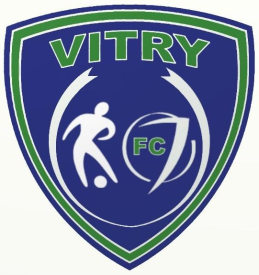 VITRY FOOTBALL CLUBAgrément Ministériel No 888 du 10 décembre 2005Affiliation à la Fédération Française de Football No 552367NOM DU CLUB -